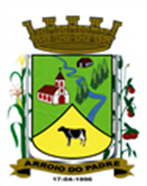 ESTADO DO RIO GRANDE DO SULMUNICÍPIO DE ARROIO DO PADREGABINETE DO PREFEITOLei 2.053, de 29 de agosto de 2019.Autoriza o Município de Arroio do Padre a realizar abertura de Crédito Adicional Especial no Orçamento Municipal de 2019.O Prefeito Municipal de Arroio do Padre, Sr. Leonir Aldrighi Baschi, faz saber que a Câmara de Vereadores aprovou e eu sanciono e promulgo a seguinte Lei:Art. 1° Fica autorizado o Município de Arroio do Padre, Poder Executivo, a realizar abertura de Crédito Adicional Especial no Orçamento do Município para o exercício de 2019, no seguinte programa de trabalho e respectivas categorias econômicas e conforme as quantias indicadas:06 - Secretaria de Agricultura, Meio Ambiente e Desenvolvimento.02 – Serviços de Atendimento a Produção20 – Agricultura608 – Promoção da Produção Agropecuária0602 – Fortalecendo a Agricultura Familiar1.614 – Aquisição de Equipamentos Agrícolas4.4.90.52.00.00.00 – Equipamentos e Material Permanente. R$ 7.078,59 (sete mil, setenta e oito reais e cinquenta e nove centavos)Fonte de Recurso: 1071 – MAPA4.4.90.52.00.00.00 – Equipamentos e Material Permanente. R$ 1.281,41 (um mil, duzentos e oitenta e um reais e quarenta e um centavos) Fonte de Recurso: 0001 - LivreValor total do Crédito Adicional Especial: R$ 8.360,00 (oito mil, trezentos e sessenta reais).Art. 2° Servirão de cobertura para o Crédito Adicional Especial de que trata o art. 1° desta Lei, recursos financeiros provenientes do superávit financeiro, verificado no exercício de 2018, no valor de R$ 7.078,59 (sete mil, setenta e oito reais e cinquenta e nove centavos), na Fonte de Recurso: 1071 – Mapa, e R$ 1.281,41 (um mil, duzentos e oitenta e um reais e quarenta e um centavos), na Fonte de Recurso: 0001 - LivreArt. 3° Esta Lei entra em vigor na data de sua publicação.Arroio do Padre, 29 de agosto de 2019._______________________Leonir  Aldrighi BaschiPrefeito Municipal